Додаток 11до рішення виконавчого комітетуМиргородської міської радивід «22» травня 2024 року № 267Керуюча справамивиконавчого комітету				                    Антоніна НІКІТЧЕНКО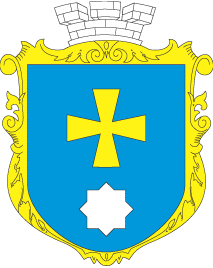 МИРГОРОДСЬКА МІСЬКА РАДАВИКОНАВЧИЙ КОМІТЕТМИРГОРОДСЬКА МІСЬКА РАДАВИКОНАВЧИЙ КОМІТЕТІнформаційна картаПризначення одноразової натуральної допомоги 
„пакунок малюка”ІК 3-1-1101775*1.Орган, що надає послугуУправління соціального захисту населення Миргородської міської ради2.Місце подання документів та отримання результату послугиВідділ «Центр надання адміністративних послуг» виконавчого комітету Миргородської міської ради вул. Гоголя,171/1,  тел/факс (05355) 5-03-18http://myrgorod.pl.uae-mail: cnap_mirgorod@ukr.netВіддалені робочі місця відділу «Центр надання адміністративних послуг» виконавчого комітету Миргородської міської ради у сільських населених пунктах понеділок-четвер з 800 до 1700 п’ятниця з 800 до 1545перерва з 1200 до 12453.Підстава для отриманняНародження живонародженої дитини4.Перелік документів, необхідних для надання послуги та вимоги до них 1) Заява отримувача щодо забезпечення одноразовою натуральною допомогою „пакунок малюка”; 
У разі народження дитини поза межами закладу охорони здоров’я додатково подається копія таких документів:2) свідоцтва про народження дитини;3) документа, що підтверджує факт народження дитини поза межами закладу охорони здоров’я, виданого закладом охорони здоров’я, який проводив огляд матері та дитини, або медична консультативна комісія, якщо заклад охорони здоров’я не проводив огляд матері та дитини відповідно до законодавства.У разі народження дитини за межами України додатково подається:4) копія свідоцтва про народження дитини, виданого органами державної реєстрації актів цивільного стану України, а в разі його відсутності – копії виданого компетентним органом країни перебування та легалізованого в установленому порядку документа про народження дитини, якщо інше не передбачено міжнародними договорами України, з перекладом на українську мову. Вірність перекладу або справжність підпису перекладача засвідчується нотаріально.У разі народження дитини на тимчасово окупованих територіях у Донецькій і Луганській областях чи тимчасово окупованій територіях Автономної Республіки Крим і м. Севастополя додатково подається:5) копія свідоцтва про народження дитини, виданого органами державної реєстрації актів цивільного стану України, за умови реєстрації місця проживання отримувача на території України, де органи державної влади здійснюють свої повноваження в повному обсязі, або наявності довідки про взяття на облік внутрішньо переміщеної особи.Копії документів завіряються посадовою особою центру надання адміністративних послуг, яка/який прийняв  заяву5. Оплата Безоплатно6.Результат послугиНадання „пакунка малюкаˮ / відмова в наданні „пакунка малюкаˮ7. Термін виконанняПротягом одного робочого дня з дня перевірки відомостей про неотримання «пакунка малюка», але не пізніше ніж через 21 календарний день з дня отримання заяви про надання “пакунка малюкаˮ  (за його наявності).У разі відсутності в місцевому структурному підрозділі з питань соціального захисту населення “пакунка малюкаˮ його може бути надано в порядку черговості.8.Спосіб подання документів/ отримання результатуЗаява та документи, необхідні для призначення “пакунка малюкаˮ, подаються отримувачем суб’єкту надання адміністративної послуги в паперовій  чи електронній формі, або в межах надання комплексної послуги „єМалятко” (у разі технічної можливості) 9.Законодавчо- нормативна основаЗакон України „Про державну допомогу сім’ям з дітьми”     від 21.11.1992 № 2811-ХІІ;постанова Кабінету Міністрів України від 25.11.2020  № 1180 „Деякі питання надання при народженні дитини одноразової натуральної допомоги „пакунок малюка;наказ Міністерства соціальної політики України                   від 17.07.2018 № 1025 „Деякі питання надання одноразової натуральної допомоги „пакунок малюка” при народженні дитини”, зареєстрований у Міністерстві юстиції України 19.07.2018 за № 845/3229710.Перелік підстав для відмови у наданні адміністративної послугиОтримувачу може бути відмовлено у наданні “пакунка малюкаˮ в разі:подання пакета документів не в повному обсязі;подання пакета документів пізніше ніж через 30 календарних днів з дня народження дитини;подання пакета документів пізніше року з дня народження дитини (у разі народження дитини поза межами закладу охорони здоров’я)11Оскарження результату надання послугДії або бездіяльністю надавача адміністративної послуги можуть бути оскаржені в порядку, встановленому Законом України «Про адміністративну процедуру»:до Департаменту соціального захисту населення Полтавської обласної військової адміністрації;до суду